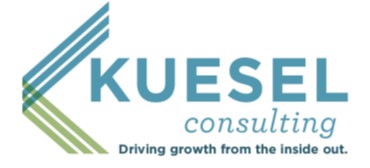 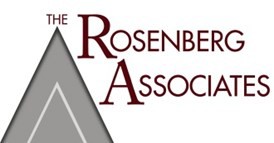 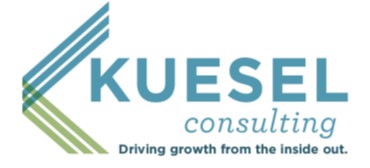 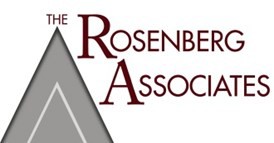 Facilitators: Art Kuesel, Kuesel Consulting &Marc Rosenberg CPA, The Rosenberg AssociatesJoining a professional peer group enables CPA firm partners and principals to build beneficial relationships in the CPA community. Meetings are an interactive forum for members to get the pulse on what’s going in the marketplace. You’ll discuss common challenges and solutions, changes and trends in the profession, and gain useful intel from guest speakers, the facilitators and most importantly, eachother. Our Roundtable group was founded specifically to serve those partners who, like you, are one of your firm’s “next generation” of leaders.2018 TopicsWe present a wide variety of valuable content ranging from nationally-recognized speakers on practice management to lively discussions on the latest trends in employee benefits.Featured speakers and topics for the 2018 term include:In Good CompanyJoin with partners and principals from high-profile firms in Chicago and beyond:Weiss & Co	CDH		Chunowitz Teitelbaum & Mandel	Cray Kaiser	ECS Financial			Marcum	FSB&W	Dam Snell & Tavierne			Eder Casella	Martin Hood			MichaelSilver	ORBA		Kutchins Robbins & Diamond		PBG Financial	Pasquesi SheppardPorte Brown	Sassetti		Mowery & Schoenfeld			Selden Fox	Hechtman Group						Warady & DavisBenefitsSharing of ideas and networking with other partners. Members learn how other CPA firms are managed and compare best practices.Access to experienced CPA firm consultants/facilitators (Rosenberg and Kuesel).Keep abreast of events, issues and trends in the CPA profession.Meetings qualify for CPE credit.Format/VenueMeetings are from 8:30-11:30 am. at Ravinia Green Country Club in Riverwoods, IL. Business casual dress: a continental breakfast is served.Typical AgendaFacilitator summarizes current events in the professionOpen forum and sharing of best practices – firms bring questions and pressing issues to the group and everyone discusses how they handle them at their firms.Presentation by facilitator or outside speaker with emphasis on group discussion. Rotating practice 
management topics such as profitability, managing staff, partner comp, succession planning, firm governance, etc.Fees$1,495 for the yearFor More InformationArt Kuesel, President Kuesel Consulting, Inc 312.208.8774 or art@kueselconsulting.com-or-Marc Rosenberg, CPA, President Rosenberg Associates 847.251.7566 or marc@rosenbergassoc.comDateSpeakerTopicMay 10Art Kuesel, Marc RosenbergTax Season in ReviewTax Season in ReviewTax Season in ReviewJune 7                           Carl George, Carl George AdvisorySuccession PlanningSuccession PlanningSuccession PlanningJuly 12Jon Lokhorst, Lokhorst ConsultingLeadership DevelopmentLeadership DevelopmentLeadership DevelopmentSeptember 27         Art Kuesel, Marc RosenbergAnnual Management & Profitability: Survey ResultsAnnual Management & Profitability: Survey ResultsAnnual Management & Profitability: Survey ResultsOctober 25               Russell Shapiro, Levenfeld PearlsteinM&A and Partner AgreementsM&A and Partner AgreementsM&A and Partner AgreementsNovember 15            Art Kuesel, Marc Rosenberg“Fix my Problem” Whiteboard Session“Fix my Problem” Whiteboard Session“Fix my Problem” Whiteboard SessionDecember 13         Kimberly Ellison Taylor, AICPAEmerging Trends in the ProfessionEmerging Trends in the ProfessionEmerging Trends in the ProfessionJanuary 9, 2019Dr. Ann Dzuranin, NIUData Analytics Tools & TrendsData Analytics Tools & TrendsData Analytics Tools & Trends